Расследуй преступление вместе с инспектором ВарникеОт Варнике не скрытьсяБыл жаркий летний день. Инспектор Варнике и его помощники, преследуя преступников, пересекли небольшой перелесок и наткнулись на группу купающихся в небольшой, но глубокой и быстрой речке.— Послушайте! — крикнул инспектор Варнике. — Мы ищем парня вашего возраста. Он должен быть где-то здесь поблизости. Вы его не видели?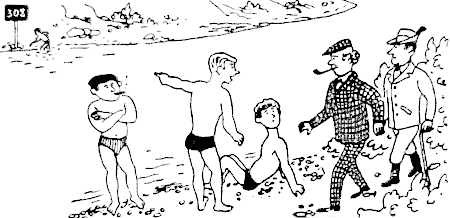 Юноши молча переглянулись. Потом один из них сказал:— Несколько минут тому назад действительно сюда прибежал какой-то парень. Как раз здесь он бросился в реку. Смотрите, вот он на той стороне выходит из воды! Торопитесь! Хотите, я дам вам свою лодку, а то он ускользнет из-под, вашего носа.— Пусть себе убегает, — заметил инспектор Варнике, — теперь я хочу поближе познакомиться с вами.Чем вызвано такое решение инспектора Варнике?Разгадай хитрые загадкиНа дворе с утра игра —
Разыгралась детвора.
Крики: «Шайбу!», «Мимо!», «Гол!»
Значит там игра ...*****В доме я ловлю мышей,Развлекаю малышей.Вы скажите, дети, вслух,Называюсь я...*****Клубком свернулся — ну-ка тронь!
Со всех сторон колючий ...